AMHERST COLLEGE 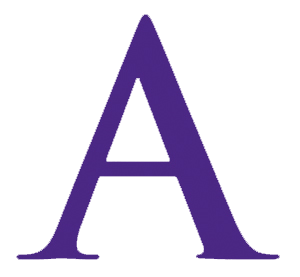 Craig KaufmanDirector of Athletic CommunicationsOffice: (413)-542-2390 / Email: ckaufman@amherst.edu2017-18 AMHERST WOMEN’S SQUASHStudent-Athlete 	Yr. 	Hometown/Previous SchoolRachael Ang	Jr.	Singapore / Saint Paul's SchoolJenni Bown	So.	Philadelphia, Pa. / William Penn Charter SchoolCatherine Burkhart	Fy.	Wayne, Pa. / St. Paul's SchoolMadison Chen	Fy.	West Harrison, N.Y. / Hackley SchoolCaroline Conway	So.	Weston, Mass. / Milton AcademyMae Cromwell	Sr.	Towson, Md. / McDonogh SchoolEmma Crowe	Jr.	Wayland, Mass. / Phillips AndoverJenna Finkelstein	So.	Greenwich, Conn. / Greenwich AcademyPierson Klein	So.	Atlanta, Ga. / Columbia UniversityKimberly Krayacich	Sr.	Chatham, N.J. / Chatham TownshipAshira Mawji	Fy.	New York, N.Y. / Ashbury CollegeHaley McAtee	Sr.	Greenwich, Conn. / Greenwich AcademyKaty Sabina Correia	So.	McLean, Va. / The Potomac SchoolRiddhi Sampat	Fy.	Mumbai, India / Cathedral & John Connon SchoolPriya Sinha	Jr.	Atlanta, Ga. / The Westminster SchoolsMargaret Werner	Fy.	Etna, N.H. / Hanover
Head Coach: Peter Robson (8th season)Assistant Coaches: Graham Gal, Stuart CrawfordCaptains: Mae Cromwell ’18, Kimberly Krayacich ’18, Haley McAtee ‘18